РЕШЕНИЕВ соответствии со статьей 29 Устава Петропавловск-Камчатского городского округа и статьями 2, 8 Регламента Городской Думы Петропавловск-Камчатского городского округа, Городская Дума Петропавловск-Камчатского городского округаРЕШИЛА:Внести изменение в решение Городской Думы Петропавловск-Камчатского городского округа от 08.11.2012 № 5-р «Об утверждении структуры Городской Думы Петропавловск-Камчатского городского округа пятого созыва», изложив пункт 2 в следующей редакции:«2. Утвердить следующую структуру Городской Думы Петропавловск-Камчатского городского округа:2.1 Глава Петропавловск-Камчатского городского округа (на постоянной основе);2.2 заместитель председателя Городской Думы Петропавловск-Камчатского городского округа, председатель Комитета по социальной политике (на постоянной основе);2.3 заместитель председателя Городской Думы Петропавловск-Камчатского городского округа, председатель Комитета по бюджету и экономике (на постоянной основе);2.4 заместитель председателя Городской Думы Петропавловск-Камчатского городского округа, председатель Комитета по городскому хозяйству 
(на непостоянной основе);2.5 заместитель председателя Городской Думы Петропавловск-Камчатского городского округа, председатель Комитета по молодежной политике, культуре, спорту и туризму (на непостоянной основе);2.6 комитеты Городской Думы Петропавловск-Камчатского городского округа (далее – Городская Дума):- Комитет Городской Думы по бюджету и экономике;- Комитет Городской Думы по городскому хозяйству;- Комитет Городской Думы по социальной политике;- Комитет Городской Думы по молодежной политике, культуре, спорту и туризму;2.7 комиссии Городской Думы:- Комиссия Городской Думы по взаимодействию с Контрольно-счетной палатой Петропавловск-Камчатского городского округа;- Комиссия Городской Думы по Регламенту и депутатской этике;2.8 аппарат Городской Думы Петропавловск-Камчатского городского округа, обеспечивающий работу Городской Думы Петропавловск-Камчатского городского округа, согласно отдельному решению Городской Думы Петропавловск-Камчатского городского округа, определяющего его структуру, численность и положение.».Настоящее решение вступает в силу со дня его принятия.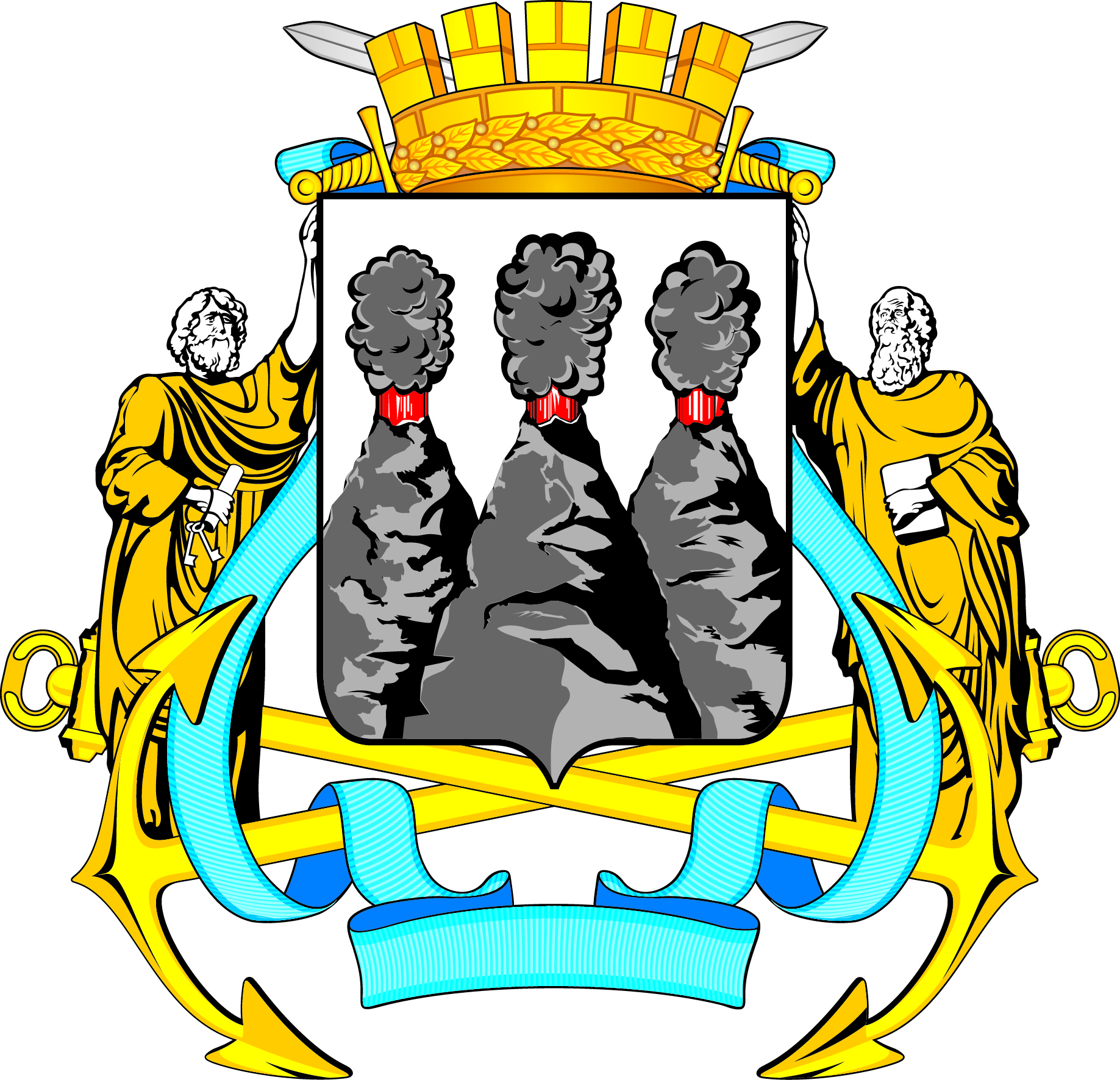 ГОРОДСКАЯ ДУМАПЕТРОПАВЛОВСК-КАМЧАТСКОГО ГОРОДСКОГО ОКРУГАот 20.04.2016 № 963-р44-я сессияг.Петропавловск-КамчатскийО внесении изменения в решение Городской Думы Петропавловск-Камчатского городского округа от 08.11.2012 № 5-р
«Об утверждении структуры Городской Думы Петропавловск-Камчатского городского округа пятого созыва»Глава Петропавловск-Камчатского городского округа, исполняющий полномочия председателя Городской Думы      К.Г. Слыщенко